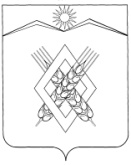 СОВЕТ  ХАРЬКОВСКОГО  СЕЛЬСКОГО   ПОСЕЛЕНИЯЛАБИНСКОГО  РАЙОНА(четвертый созыв)РЕШЕНИЕ              От  02.12.2019г.	                                                                     № 11/6О внесении изменений в решение Совета Харьковского сельского поселения Лабинского района от 27 декабря 2018 года № 172/65 «О местном бюджете на 2019 год»Совет Харьковского сельского поселения Лабинского района, руководствуясь ст.24 Устава Харьковского сельского поселения Лабинского района РЕШИЛ:	       Внести в решение Совета Харьковского сельского поселения Лабинского района  от 27 декабря 2018 года № 172/65 « О местном бюджете на 2019 год » следующие  изменения:	Статью 1 изложить в новой редакции:«Утвердить основные характеристики местного бюджета на 2019 год:1) общий объем доходов в сумме 6223,6 тыс. рублей;2) общий объем расходов в сумме 6502,7 тыс. рублей;3) верхний предел муниципального внутреннего долга муниципального образования Харьковское сельское поселение Лабинского района Краснодарского края на 1 января 2020 года в сумме 0,0 тыс. рублей, в том числе верхний предел долга по муниципальным гарантиям муниципального образования Харьковское сельское поселение Лабинского района Краснодарского края в сумме 0,0 тыс. рублей;4) дефицит местного бюджета в сумме 279,1 тыс. рублей.»1. Приложение № 5 изложить в новой редакции (прилагается).2. Приложение № 7 изложить в новой редакции (прилагается).2.  Контроль за исполнением настоящего решения возложить на комитет по вопросам экономического развития (Сахно).3. Настоящее решение вступает в силу с момента его официального опубликования.Глава администрацииХарьковского  сельского поселения Лабинского района                                                                            Н.Ф. ШумскийПРИЛОЖЕНИЕ  5к решению Совета Харьковскогосельского  поселения Лабинского района                                                                от 27.12.2018 г.  № 172/65 «О местном   бюджете на 2019 год»                                                           в редакции решения Совета Харьковского                                                              сельского поселения от 02.12.2019№ 11/6  )Распределение бюджетных ассигнований по целевым статьям (муниципальным программам и непрограммным направлениям деятельности), группам видов расходов классификации расходов бюджетов на 2019 год                                                                                                             (тыс. рублей)Глава администрацииХарьковского  сельского поселения Лабинского района                                                                            Н.Ф. Шумский                                                              ПРИЛОЖЕНИЕ  7                                                               к решению Совета Харьковского                                                               сельского  поселения                                                                Лабинского района                                                                от 27.12.2018 г. № 172/65                                                               «О местном   бюджете на 2019 год»                                                               в редакции решения Совета Харьковского                                                                сельского поселения от  02.12.2019  № 11/6  )Ведомственная структура расходов местного бюджета на 2019 год                                                                                                         (тыс. рублей)Глава администрацииХарьковского  сельского поселения Лабинского района                                                                            Н.Ф. ШумскийПояснительная записка к решению Совета Харьковского сельского поселения Лабинского района от 02.12.2019 года  № 11/6В бюджете Харьковского сельского поселения произошли следующие изменения:В бюджете Харьковского сельского поселения произошли следующие изменения:     В расходную часть бюджета Харьковского сельского поселения раздела внесены следующие  изменения :            Внутри раздела  05 03  Жилищно-коммунальное хозяйство, благоустройство : Уменьшены бюджетные ассигнования по коду 992 0503 8030312440 244 225 – 100 руб.1.2   Увеличены бюджетные ассигнования по коду  (добавление местной доли софинансирования расходов на обеспечение устойчивого развития сельских территорий  (создание и обустройство зон отдыха, спортивных и детских игровых площадок в рамках реализации грантовой поддержки местных инициатив граждан, проживающих в сельской местности ), приобретение оборудования для обустройства детской площадки         992 0503 80303L5676 244 310 – 100 руб.Главный специалист администрации                           А.С.Туркадзе№ п/пНаименованиеЦСРВРСумма12345Всего6502,7Обеспечение деятельности администрации Харьковского сельского поселения70 0 00 000002986,3Высшее должностное лицо Харьковского сельского поселения Лабинского района70 1 00 00000822,0Расходы на обеспечение функций органов местного самоуправления70 1 00 00190822,0Расходы на выплату персоналу в целях обеспечения выполнения функций государственными (муниципальными) органами, казенными учреждениями70 1 00 00190100822,0Обеспечение функционирования администрации Харьковского сельского поселения Лабинского района70 4 00 00000              2164,3Расходы на обеспечение функций органов местного самоуправления70 4 00 001902164,3Расходы на выплату персоналу в целях обеспечения выполнения функций государственными (муниципальными) органами, казенными учреждениями70 4 00 001901001688,5Закупка товаров, работ и услуг для муниципальных нужд70 4 00 00190200469,9Иные бюджетные ассигнования70 4 00 001908005,9Обеспечение деятельности контрольно-счетной палаты72 0  00 0000046,3Контрольно-счетная палата муниципального образования Лабинский район72 2 00 0000046,3Осуществление отдельных полномочий поселений по формированию, утверждению, исполнению бюджета поселения и контролю за исполнением данного бюджета72 2 00 2101046,3Межбюджетные трансферты72 2 00 2101050046,3Расходы сельских  поселений 80 0 00 000003470,1Муниципальные и ведомственные программы поселений80 1 00 0000089,9Реализация мероприятий муниципальных и ведомственных программ поселений80 1 01 0000089,9Ведомственная целевая  программа  «Обеспечение первичных мер пожарной безопасности на территории Харьковского сельского поселения Лабинского района  на 2019 год»80 1 01 120303,0Закупка товаров, работ и услуг для муниципальных нужд80 1 01 120302003,0Ведомственная целевая  программа  «Информационное  обеспечение  деятельности органов местного самоуправления Харьковского  сельского  поселения  Лабинского  района  на  2019 год».80 1 01 1206044,8Закупка товаров, работ и услуг для муниципальных нужд80 1 01 1206020044,8Ведомственная целевая  программа «Управление муниципальным имуществом Харьковского сельского поселения Лабинского района на 2019 год»  80 1 01 1209042,1Закупка товаров, работ и услуг для муниципальных нужд80 1 01 1209020042,1Расходы по национальной экономике80 2 00 00000723,1Реализация мероприятий по национальной экономике 80 2 02 00000723,1Обеспечение дорожной деятельности 80 2 02 12350723,1Закупка товаров, работ и услуг для муниципальных нужд80 2 02 12350200723,1Расходы жилищно-коммунального хозяйства80 3 00 00000356,8Реализация мероприятий жилищно-коммунального хозяйства80 3 03 00000356,8Уличное освещение80 3 03 1241056,0Закупка товаров, работ и услуг для муниципальных нужд80 3 03 1241020056,0Прочие мероприятия по благоустройству   80 3 03 1244025,4Закупка товаров, работ и услуг для муниципальных нужд80 3 03 1244020025,4 Обеспечение устойчивого развития сельских территорий  (создание и обустройство зон отдыха, спортивных и детских игровых площадок в рамках реализации грантовой поддержки местных инициатив граждан, проживающих в сельской местности )80 3 03 L5676275,4Закупка товаров, работ и услуг для муниципальных нужд80 3 03 L5676200275,4Расходы по отрасли культура80 5 00 000001953,4Реализация мероприятий по отрасли культура 80 5 05 000001953,4Расходы на обеспечение деятельности (оказание услуг) муниципальных учреждений80 5 05 005901953,4Расходы на выплату персоналу в целях обеспечения выполнения функций государственными (муниципальными) органами, казенными учреждениями80 5 05 005901001708,4Закупка товаров, работ и услуг для муниципальных нужд80 5 05 00590200240,0Иные бюджетные ассигнования80 5 05 005908005,0Расходы по отрасли культура (Библиотеки)80 6 00 00000193,6Реализация мероприятий по отрасли культура (Библиотеки)80 6 06 00000193,6Расходы на обеспечение деятельности (оказание услуг) муниципальных учреждений80 6 06 00590193,6Расходы на выплату персоналу в целях обеспечения выполнения функций государственными (муниципальными) органами, казенными учреждениями80 6 06 00590100                193,6Отдельные мероприятия по непрограммным расходам80 9 00 00000153,3Реализация мероприятий по непрограммным расходам80 9 09 00000153,3Проведение выборов в муниципальном образовании80 9 09 1299360,8Иные бюджетные ассигнования80 9 09 1299380060,8Осуществление первичного воинского учета на территориях, где отсутствуют военные комиссариаты80 9 09 5118088,7Расходы на выплату персоналу в целях обеспечения выполнения функций государственными (муниципальными) органами, казенными учреждениями80 9 09 5118010088,7Осуществление отдельных государственных полномочий по образованию и организации деятельности административных комиссий80 0 09 601903,8Закупка товаров, работ и услуг для муниципальных нужд80 9 09 601902003,8№ п/пНаименованиеВедРЗПРЦСРВРСумма12345678ВСЕГО6502,71Совет Харьковского сельского поселения Лабинского района99146,3Общегосударственные вопросы9910146,3Обеспечение деятельности финансовых, налоговых и таможенных органов и органов финансового (финансово-бюджетного) надзора991010646,3Обеспечение деятельности контрольно-счетной палаты991010672 0  00 0000046,3Контрольно-счетная палата муниципального образования Лабинский район991010672 2 00 0000046,3Осуществление отдельных полномочий поселений по формированию, утверждению, исполнению бюджета поселения и контролю за исполнением данного бюджета991010672 2 00 2101046,3Межбюджетные трансферты991010672 2 00 2101050046,32Администрация Харьковского сельского поселения Лабинского района9926456,4Общегосударственные вопросы992013098,7Функционирование высшего должностного лица субъекта Российской Федерации и муниципального образования9920102822,0Обеспечение деятельности администрации Харьковского сельского поселения992010270 0 00 00000  822,0Высшее должностное лицо Харьковского сельского поселения Лабинского района992010270 1 00 00000822,0Расходы на обеспечение функций органов местного самоуправления992010270 1 00 00190  822,0Расходы на выплату персоналу в целях обеспечения выполнения функций государственными (муниципальными) органами, казенными учреждениями992010270 1 00 00190100822,0Функционирование Правительства Российской Федерации, высших исполнительных органов государственной власти субъектов Российской Федерации, местных администраций99201042168,1Обеспечение деятельности администрации Харьковского сельского поселения992010470 0 00 000002164,3Обеспечение функционирования администрации Харьковского сельского поселения Лабинского района992010470 4 00 000002164,3Расходы на обеспечение функций органов местного самоуправления992010470 4 00 001902164,3Расходы на выплату персоналу в целях обеспечения выполнения функций государственными (муниципальными) органами, казенными учреждениями  992010470 4 00 001901001688,5Закупка товаров, работ и услуг для муниципальных нужд992010470 4 00 00190200469,9Иные бюджетные ассигнования992010470 4 00 001908005,9Расходы сельских  поселений 992010480 0 00 000003,8Отдельные мероприятия по непрограммным расходам992010480 9 00 000003,8Реализация мероприятий по непрограммным расходам992010480 9 09 000003,8Осуществление отдельных государственных полномочий по образованию и организации
деятельности административных комиссий992010480 9 09 601903,8Закупка товаров, работ и услуг для муниципальных нужд992010480 9 09 601902003,8Обеспечение проведения выборов и референдумов992010760,8Расходы поселений992010780 0 00 0000060,8Отдельные мероприятия по непрограммным расходам992010780 9 00 0000060,8Реализация мероприятий по непрограммным расходам992010780 9 09 0000060,8Проведение выборов в муниципальном образовании992010780 9 09 1299360,8Иные бюджетные ассигнования992010780 9 09 1299380060,8Другие общегосударственные вопросы992011347,8Расходы сельских  поселений992011380 0 00 0000047,8Муниципальные и ведомственные программы поселений992011380 1 00 0000047,8Реализация мероприятий муниципальных и ведомственных программ поселений992011380 1 01 0000047,8Ведомственная целевая  программа  «Обеспечение первичных мер пожарной безопасности на территории Харьковского сельского поселения Лабинского района  на 2019 год»992011380 1 01 120303,0Закупка товаров, работ и услуг для муниципальных нужд992011380 1 01 120302003,0Ведомственная целевая  программа  «Информационное  обеспечение  деятельности органов местного самоуправления Харьковского  сельского  поселения  Лабинского  района  на  2019  год».992011380 1 01 1206044,8Закупка товаров, работ и услуг для муниципальных нужд992011380 1 01 1206020044,8Национальная оборона9920288,7Мобилизационная и вневойсковая подготовка 992020388,7Расходы сельских  поселений 992020380 0 00 0000088,7Отдельные мероприятия по непрограммным расходам992020380 9 00 0000088,7Реализация мероприятий по непрограммным расходам992020380 9 09 0000088,7Осуществление первичного воинского учета на территориях, где отсутствуют военные комиссариаты992020380 9 09 5118088,7Расходы на выплату персоналу в целях обеспечения выполнения функций государственными (муниципальными) органами, казенными учреждениями992020380 9 09 5118010088,7Национальная экономика99204765,2Дорожное хозяйство (дорожные фонды)9920409723,1Расходы сельских  поселений992040980 0 00 00000   723,1Расходы по национальной экономике992040980 2 00 00000723,1Реализация мероприятий по национальной экономике 992040980 2 02 00000723,1Обеспечение дорожной деятельности992040980 2 02 12350723,1Закупка товаров, работ и услуг для муниципальных нужд992040980 2 02 12350200   723,1Другие вопросы в области национальной экономики992041242,1Расходы сельских  поселений992041280 0 00 0000042,1Муниципальные и ведомственные программы поселений992041280 1 00 0000042,1Реализация мероприятий муниципальных и ведомственных программ поселений992041280 1 01 0000042,1Ведомственная целевая  программа     «Управление муниципальным имуществом Харьковского сельского поселения Лабинского района на 2019 год»992041280 1 01 1209042,1Закупка товаров, работ и услуг для муниципальных нужд992041280 1 01 1209020042,1Жилищно-коммунальное хозяйство99205356,8Благоустройство9920503356,8Расходы сельских  поселений992050380 0 00 00000356,8Расходы жилищно-коммунального хозяйства992050380 3 00 00000356,8Реализация мероприятий жилищно-коммунального хозяйства992050380 3 03 00000356,8Уличное освещение 992050380 3 03 1241056,0Закупка товаров, работ и услуг для муниципальных нужд99205 0380 3 03 1241020056,0Прочие мероприятия по благоустройству99205 0380 3 03 1244025,4Закупка товаров, работ и услуг для муниципальных нужд99205 0380 3 03 12440200   25,4Обеспечение устойчивого развития сельских территорий  (создание и обустройство зон отдыха, спортивных и детских игровых площадок в рамках реализации грантовой поддержки местных инициатив граждан, проживающих в сельской местности )992050380 3 03 L5676275,4Закупка товаров, работ и услуг для муниципальных нужд992050380 3 03 L5676200275,4Культура и кинематография992082147,0Культура99208012147,0Расходы сельских  поселений992080180 0 00 000002147,0Расходы по отрасли культура992080180 5 00 000001953,4Реализация мероприятий по отрасли культура 992080180 5 05 000001953,4Расходы на обеспечение деятельности (оказание услуг) муниципальных учреждений992080180 5 05 005901953,4Расходы на выплату персоналу в целях обеспечения выполнения функций государственными (муниципальными) органами, казенными учреждениями  992080180 5 05 005901001708,4Закупка товаров, работ и услуг для муниципальных нужд992080180 5 05 00590200  240,0Иные бюджетные ассигнования992080180 5 05 005908005,0Расходы по отрасли культура (Библиотеки)992080180 6 00 00000193,6Реализация мероприятий по отрасли культура (Библиотеки)992080180 6 06 00000193,6Расходы на обеспечение деятельности (оказание услуг) муниципальных учреждений992080180 6 06 00590193,6Расходы на выплату персоналу в целях обеспечения выполнения функций государственными (муниципальными) органами, казенными учреждениями992080180 6 06 00590100193,6